УКРАЇНАПАВЛОГРАДСЬКА  МІСЬКА  РАДАДНІПРОПЕТРОВСЬКОЇ  ОБЛАСТІ(43 сесія VІІІ скликання)РІШЕННЯвід 19.09.2023р.		               	                              №1225-43/VIIIПро затвердження  технічної документації із землеустрою щодо поділу земельної ділянкита надання земельних ділянок у користуванняКеруючись п.34 ч.1 ст.26 Закону України "Про місцеве самоврядування                            в Україні", ст.ст.12,93,123,124,198 Земельного кодексу України, Законом України "Про оренду землі", Законом України "Про землеустрій", Законом України "Про Державний земельний кадастр", Законом України "Про державну реєстрацію речових прав на нерухоме майно та їх обтяжень", Постановою КМУ від 17.10.2012р. №1051 "Про затвердження Порядку ведення Державного земельного кадастру", рішенням 34 сесії VII скликання                           від 13.02.2018р. №1062-34/VII "Про затвердження переліку назв вулиць, провулків, проїздів, проспектів, бульварів, площ у місті Павлоград", розглянувши матеріали технічних документацій із землеустрою щодо поділу земельних ділянок, міська радаВ И Р І Ш И Л А:1. Затвердити технічну документацію із землеустрою щодо поділу земельної ділянки: 1.1 Павлоградській міській раді (ідентифікаційний код хххххххх),                                   загальною площею 5,5500 га, на вул.Промислова,1, кадастровий номер 1212400000:03:021:0071, вид цільового призначення земель (КВЦПЗ) - 11.02 - (для розміщення та експлуатації основних, підсобних і допоміжних будівель та споруд підприємств переробної, машинобудівної та іншої промисловості), землі промисловості, транспорту, електронних комунікацій, енергетики, оборони та іншого призначення на окремі земельні ділянки, а саме:- земельна ділянка №1 площею 4,4710 га, кадастровий номер 1212400000:03:021:0003,- земельна ділянка №2 площею 1,0790 га, кадастровий номер 1212400000:03:021:0004.1.2 Павлоградській міській раді (ідентифікаційний код хххххххх),                                   загальною площею 12,5000 га, на вул.Промислова,1/1, кадастровий номер 1212400000:03:021:0064, вид цільового призначення земель (КВЦПЗ) - 11.02 - (для розміщення та експлуатації основних, підсобних і допоміжних будівель та споруд підприємств переробної, машинобудівної та іншої промисловості), землі промисловості, транспорту, електронних комунікацій, енергетики, оборони та іншого призначення на окремі земельні ділянки, а саме:- земельна ділянка №1 площею 12,0368 га, кадастровий номер 1212400000:03:021:0006,- земельна ділянка №2 площею 0,4632 га, кадастровий номер 1212400000:03:021:0005.2. Павлоградській міській раді зареєструвати право комунальної власності за територіальною громадою міста Павлоград на земельні ділянки зазначені в п.п. 1.1, 1.2 п.1 цього рішення.3. Рекомендувати Головному управлінню Держгеокадастру у Дніпропетровській області внести відомості до Державного земельного кадастру згідно прийнятого рішення.4. Відповідальність щодо виконання даного рішення покласти на начальника відділу земельно-ринкових відносин.5. Загальне керівництво по виконанню даного рішення покласти на заступника міського голови за напрямком роботи.6. Контроль за виконанням рішення покласти на постійну депутатську комісію                         з питань екології, землеустрою, архітектури, генерального планування та благоустрою.                       Міський голова                                                                                             Анатолій ВЕРШИНА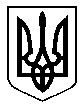 